Tourism Macedon Ranges Inc. 2024 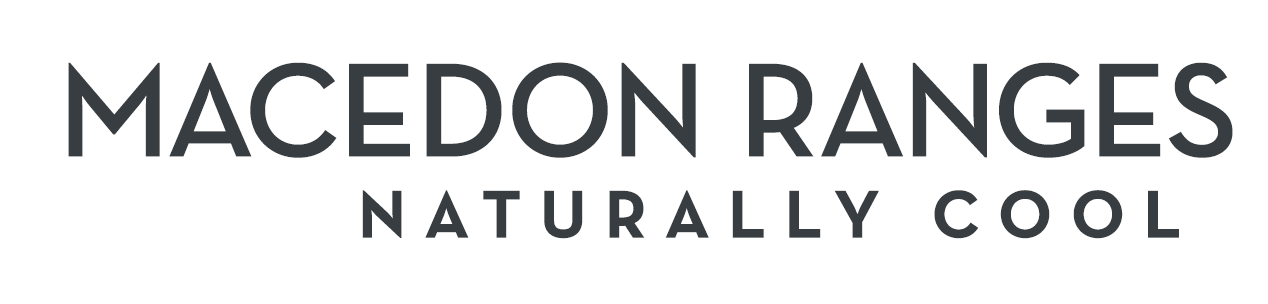 Andrew Towner (Chair)Braeside Mt Macedon Country RetreatE: info@braesidemtmacedon.com.auJenny Stillman - SecretaryRomsey Region BATAE: jennystillman@optusnet.com.auP: 0412 349 849David RiversMatilda Cottage 
E: david.rivers@bigpond.com
Ph: 0408 003 802